          Calendar 2021 - 2022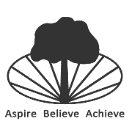 WSP1 Stockland Green School Our Intent for Behaviour, Attitudes and Personal DevelopmentThe ambition at Stockland Green is to:·  further develop our policies and processes in a post lockdown world for student behaviour, safety and well-being to ensure students are successful learners and fully-prepared for their ‘next steps.’ · Support students emotional health and well-being, reassure & build confidence in themselves as learners , through establishing highly supportive relationships and consistent routines, expectations and standards.WSP2 Our Intent for the CurriculumThe ambition at Stockland Green School is to provide a high-quality education that transforms the life chances of our students through a ‘knowledge engaged’ curriculum.   Our framework of cognitive education enables children to think independently and contribute positively to society and the wider world.CPD in 2021-2022 will focus on our WSP to further support the development of our learners and the mastery of our staff through Teams Mastery, Coaching Hours, Literacy Mastery, Numeracy Mastery, Student Conference development opportunities for all. We continue to ensure our staff are skilled in supporting both Safeguarding and Mental Health and Wellbeing of students.We will continue to offer wellbeing sessions throughout the year.  These are designed to encourage staff to be more mindful in their daily practice.Monday AM BriefingPastoral FocusMonday CPD Meeting3.25-4.25Wed AM BriefingTeaching and Learning FocusThursday MeetingCPDTuesday AMMiddle Leaders BriefingLW/WSAssessment & ReportingTeam Focus for Subject Mastery SlotsKey EventsPlease note: with regards assessments, they are conducted according to the individual faculty / departmental curriculum needs. The dates outlined below are generic dates for proposed summative assessments to take place. Reports will take place bi-annually, and so assessment should fit accordingly around this, to ensure parents are informed at the correct times of year on their childs’ progress. (Please see individual Faculty assessment mapping / assessment and reporting policy for more detail)Please note: with regards assessments, they are conducted according to the individual faculty / departmental curriculum needs. The dates outlined below are generic dates for proposed summative assessments to take place. Reports will take place bi-annually, and so assessment should fit accordingly around this, to ensure parents are informed at the correct times of year on their childs’ progress. (Please see individual Faculty assessment mapping / assessment and reporting policy for more detail)Please note: with regards assessments, they are conducted according to the individual faculty / departmental curriculum needs. The dates outlined below are generic dates for proposed summative assessments to take place. Reports will take place bi-annually, and so assessment should fit accordingly around this, to ensure parents are informed at the correct times of year on their childs’ progress. (Please see individual Faculty assessment mapping / assessment and reporting policy for more detail)Please note: with regards assessments, they are conducted according to the individual faculty / departmental curriculum needs. The dates outlined below are generic dates for proposed summative assessments to take place. Reports will take place bi-annually, and so assessment should fit accordingly around this, to ensure parents are informed at the correct times of year on their childs’ progress. (Please see individual Faculty assessment mapping / assessment and reporting policy for more detail)Please note: with regards assessments, they are conducted according to the individual faculty / departmental curriculum needs. The dates outlined below are generic dates for proposed summative assessments to take place. Reports will take place bi-annually, and so assessment should fit accordingly around this, to ensure parents are informed at the correct times of year on their childs’ progress. (Please see individual Faculty assessment mapping / assessment and reporting policy for more detail)Please note: with regards assessments, they are conducted according to the individual faculty / departmental curriculum needs. The dates outlined below are generic dates for proposed summative assessments to take place. Reports will take place bi-annually, and so assessment should fit accordingly around this, to ensure parents are informed at the correct times of year on their childs’ progress. (Please see individual Faculty assessment mapping / assessment and reporting policy for more detail)Please note: with regards assessments, they are conducted according to the individual faculty / departmental curriculum needs. The dates outlined below are generic dates for proposed summative assessments to take place. Reports will take place bi-annually, and so assessment should fit accordingly around this, to ensure parents are informed at the correct times of year on their childs’ progress. (Please see individual Faculty assessment mapping / assessment and reporting policy for more detail)Please note: with regards assessments, they are conducted according to the individual faculty / departmental curriculum needs. The dates outlined below are generic dates for proposed summative assessments to take place. Reports will take place bi-annually, and so assessment should fit accordingly around this, to ensure parents are informed at the correct times of year on their childs’ progress. (Please see individual Faculty assessment mapping / assessment and reporting policy for more detail)Please note: with regards assessments, they are conducted according to the individual faculty / departmental curriculum needs. The dates outlined below are generic dates for proposed summative assessments to take place. Reports will take place bi-annually, and so assessment should fit accordingly around this, to ensure parents are informed at the correct times of year on their childs’ progress. (Please see individual Faculty assessment mapping / assessment and reporting policy for more detail)Week CommencingThursday 2nd  Sept.INSET DAYThursday 02.09.21: Inset DayFriday 03.09.21: Inset DayWeek Commencing6th Sept. Safeguarding CPDPrevent Year 11 trail exam DDI focus (InstructionKnow it/Show It)Week Commencing13th Sept. Teams MasteryReading/Writing Strategy 1Teams MasteryCross Curricular Work Reading/Writing Strategy 1 Follow UpWeds 15th SeptemberBiology Drop Down Day (Triple) Year 11Names to be added to outlookWeek Commencing20th Sept.Safeguarding CPDMedical UpdatesTeams Mastery (Second Subject CPD)Personal Development /RELearning Walk 1(Second Subject CPD follow up)Tuesday Middle Leader Development Session (8.15-P1)(Cross Curricular Work DDI Focus)Week Commencing27th Sept.Safeguarding CPDPersonal Development and Sexual Harassment(DDI)Week Commencing4th Oct. Student Conference 1Teams Mastery Coaching HourCoachingTuesday 5th OctoberYear 11 Chemistry (Triple) Drop Down DayNames to be added to outlookWeek Commencing11th Oct.Teams MasteryReading/ Strategy 2Reading/Writing Strategy 1 Follow UpFriday 15th OctoberYear 11 Physics (Triple) Drop Down DayNames to be added to outlookWeek Commencing18th Oct.Wellbeing Event 1Year 7 Settling In EveningFriday 22.10.21: Inset DayWeek Commencing25th Oct.HALF TERMHALF TERMHALF TERMHALF TERMHALF TERMHALF TERMHALF TERMHALF TERMHALF TERMWeek Commencing1st Nov. Student Conference 2(Instruction Know it/Show It)Week Commencing8th Nov.Safeguarding CPDTIASS- TraumaTeams MasteryPersonal Development(Second Subject CPD)(Second Subject CPD Follow Up)Tuesday Middle Leader Development Session (8.15-P1)(Effective Feedback)Week Commencing15th Nov.Teams Mastery Writing/Reading Strategy 3Teams MasteryCross Curricular Work(Moderation)Week Commencing22nd Nov.Safeguarding CPDEquality, Diversity, and Inclusion Learning Walk 2(DDI)Week Commencing29th Nov. PD DAYPD DAYMonday 29.11.21: PD DayWeek Commencing6th Dec.Coaching HourYear 11 Parents EveningYear 9 DDI focusCoaching Follow UpWeek Commencing13th Dec.Wellbeing Event 2Week Commencing20th Dec.CHRISTMAS HOLIDAYCHRISTMAS HOLIDAYCHRISTMAS HOLIDAYCHRISTMAS HOLIDAYCHRISTMAS HOLIDAYCHRISTMAS HOLIDAYCHRISTMAS HOLIDAYCHRISTMAS HOLIDAYCHRISTMAS HOLIDAYWeek Commencing27th Dec. CHRISTMAS HOLIDAYCHRISTMAS HOLIDAYCHRISTMAS HOLIDAYCHRISTMAS HOLIDAYCHRISTMAS HOLIDAYCHRISTMAS HOLIDAYCHRISTMAS HOLIDAYCHRISTMAS HOLIDAYCHRISTMAS HOLIDAYWeek Commencing3rd Jan.INSET DAYTuesday 04.01.22: Inset DayWeek Commencing10th Jan.Personal Development Staff Team MasteryTeams MasteryCross Curricular Work(Instruction Know it/Show It)Week Commencing17th Jan.Teams MasteryWriting/Reading Strategy 4(Instruction)Tuesday Middle Leader Development Session (8.15-P1)(Effective Instruction)Week Commencing24th Jan.Student Conference 3Learning Walk 3(Second Subject CPD)Week Commencing31st Jan.Numeracy Strategy Year 9 Parents EveningNumeracy Mastery Follow UpWeek Commencing7th Feb.Teams MasteryCoaching HourWeek Commencing14th Feb.Wellbeing Event 3Year 8 DDI focus Friday 18.02.22: PD DayWeek Commencing21st Feb.HALF TERMHALF TERMHALF TERMHALF TERMHALF TERMHALF TERMHALF TERMHALF TERMHALF TERMWeek Commencing28th Feb.Personal Development Staff Team Mastery(Instruction Know it/Show It)Week Commencing7th MarchTeams MasteryWriting Strategy 5(Instruction for Communications)Tuesday Middle Leader Development Session (8.15-P1)(Effective Assessment)Week Commencing14th MarchTeams Mastery(Learning Walk Feedback CPD)Year 10 Parents EveningLearning Walk 4Week Commencing21st MarchStudent Conference 4Teams Mastery(DDI)Week Commencing28th MarchSafeguarding CPDEquality, Diversity, and Inclusion Teams MasteryCoaching HourYear 11 DDI focus Week Commencing4th AprilWellbeing Event 4Friday 08.04.22: PD DayWeek Commencing11th AprilEASTER HOLIDAYEASTER HOLIDAYEASTER HOLIDAYEASTER HOLIDAYEASTER HOLIDAYEASTER HOLIDAYEASTER HOLIDAYEASTER HOLIDAYEASTER HOLIDAYWeek Commencing18th AprilEASTER HOLIDAYEASTER HOLIDAYEASTER HOLIDAYEASTER HOLIDAYEASTER HOLIDAYEASTER HOLIDAYEASTER HOLIDAYEASTER HOLIDAYEASTER HOLIDAYWeek Commencing25th AprilPersonal Development Staff Team Mastery(Instruction Know it/Show It)Week Commencing2nd MayBANK HOLIDAYBANK HOLIDAYYear 8 Parents EveningLearning Walk 5Monday 02.05.21: Bank Hol.Week Commencing9th MayTeams Mastery Reading/Writing Strategy 6(STEM)  Teams MasteryCoaching Hour(Subject Mastery)Week Commencing16th MayStudent Conference 5Options EveningYear 7 DDI focusTuesday Middle Leader Development Session (8.15-P1)Week Commencing23rd MayWellbeing Event 5Week Commencing30th MayHALF TERMHALF TERMHALF TERMHALF TERMHALF TERMHALF TERMHALF TERMHALF TERMHALF TERMWeek Commencing6th JunePersonal Development Staff Team Mastery(Instruction Know it/Show It)Week Commencing13th JuneTeams MasteryNumeracy StrategyYear 7 Parents EveningNumeracy Follow UpWeek Commencing20th JuneStudent Conference 6Learning Walk 6(Subject Mastery)Tuesday Middle Leader Development Session (8.15P1)(WSP 2022/2023)Week Commencing27th JuneTeams Mastery(DDI)DDIFriday 01.07.22: Inset DayWeek Commencing4th JulyCoaching HourYear 10 DDI focus CoachingWeek Commencing11th JulyTeams Mastery(September Instruction/Know It Show It)September InstructionWeek Commencing18th JulyWellbeing Event 6